     Azərbaycan Respublikasının                                                  Permanent Mission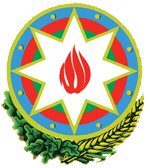            Cenevrədəki BMT Bölməsi                                          of the Republic of Azerbaijanvə digər beynəlxalq təşkilatlar yanında                                    to the UN Office and other               Daimi Nümayəndəliyi                                        International Organizations in Geneva       _______________________________________________________________________________  237 Route des Fayards, CH-1290 Versoix, Switzerland   Tel: +41 (22) 9011815   Fax: +41 (22) 9011844   E-mail: geneva@mission.mfa.gov.az   Web: www.geneva.mfa.gov.az   Check against deliveryRegional consultation on the practical implementation of the right to development: Identifying and Promoting good practicesIntervention Made by Mr. Emin Aslanov, Second secretary of the Permanent Representation of the Republic of Azerbaijan to the UN Office and other International Organizations in GenevaJune 11, 2018Thank you madam chair,Azerbaijan is grateful to Mr. Alfarargi - the Special Rapporteur on Right to Development for this regional consultation on the practical implementation of the right to development aimed at identifying challenges States are facing and sharing best practices. Let me underline that, we view the right to development as “an inalienable human right”, which both as an individual and a collective one belong to all individuals and peoples.I wish to stress that, Azerbaijan is committed to the principles enshrined in the Declaration on Right to Development and attaches a great importance to promotion and realization of the Right to Development in national and international levels.We believe that substantive convergence between the Declaration and the 2030 Agenda for Sustainable Development is remarkable and it should encourage the international community to pay more attention to the practical implementation of the principles of the Right to Development.We expect this exchange of views to yield concrete recommendations to better realization of the right to development in national and international levels. Thank you.